                                Классный час«В жизни всегда есть место подвигу!»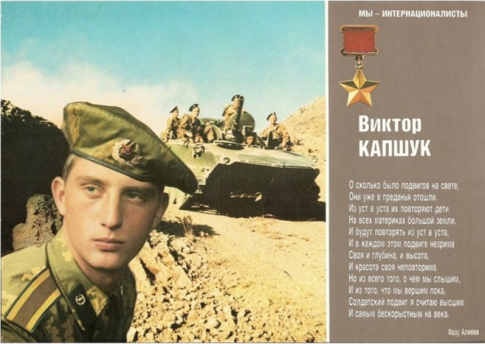 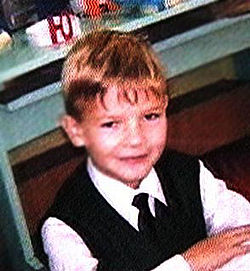                  Пинтелина Ирина Владимировна,учитель начальных классовМОУ СОШ №21Цели:- формировать чувство любви и уважения к своей Родине  на примере подвигов героев разных поколений.Оборудование: компьютерная презентация; фонограммы песен; отрывки из сочинений учащихся, представленных на конкурс «И это все о нем..»Ход мероприятия:На экране появляется первый слайд презентации:Учитель:          Человек жив памятью – пока есть память, есть жизнь на Земле. И в этой жизни есть место высокому и низменному, добру и злу, предательству и подвигу. И как утверждал наш великий писатель А.М.Горький, в жизни всегда есть место подвигу. И наиболее часто место это находится в самое трудное время, в лихую годину испытаний.Ученик:Такою все дышало тишиной,
И вся земля спала еще, казалось.
Кто знал, что между миром и войной
Всего каких-то пять минут осталось. Звучит песня «Священная война». На ее фоне говорит учитель, идут слайды презентации.Учитель:           22 июня в 4 часа утра,  без объявления войны на нашу страну напал враг. Фашистская  Германия начала бомбардировку мирно спящих советских городов. Началась Великая Отечественная война. Она продлилась 4 года.Люди отдавали все силы на борьбу с врагом. Совершали и непосильное, что мы называем подвигом. Ученик:        В первые же дни войны страна узнала имя первого Героя – летчик Николай Гастелло , не желая покинуть подбитый самолет, направил свою горящую машину в скопление вражеской техники и войск… За проявленное мужество и самоотверженность летчику Николаю Гастелло присвоено высокое звание Героя Советского Союза. К сожалению, посмертно…                       Слайд Ученик:   Героями не рождаются – есть такая расхожая фраза. Ими становятся. Гриша Нестеренко рос обычным сельским пареньком ( разве только с необычной мечтой о небе), запускал голубей, бегал по пыльным улицам в первую школу…Он не собирался в герои. Но когда над страной, которую он любил, над станицей, где он вырос, нависла смертельная опасность, он сделал все, чтобы защитить ее, он отдал все, что имел. У него была одна ценность – жизнь. И он ее отдал.Учитель: Много имен можно перечислять сейчас. Их имена живут в нашей памяти, они живы в обелисках, именах школ и библиотек, в названиях улиц, пароходов…Они не успели пожить, но успели совершить подвиг. Они были такими молодыми… Память о них и о времени войны живет и в душах тех, кому повезло выжить.Учитель: Ценой жизни многих людей , мы добыли в этой кровавой войне долгожданную победу! Казалось, что никогда больше наши солдаты не будут стрелять , и слезы больше не прольются из наших глаз.                                                         Слайд Но….Ученик: Афган! Кому не знакомо это слово! За ним – подвиг мальчишек 70-х.Звучит  песня об Афганской войне, идут слайды Забытая богом, пропитана кровью, 
Обильно полита потом солдат. 
Здесь смерть не случайность, 
Она бродит рядом 
В Афганских степях и 
Афганских горах.Здесь рано стареют, седой в двадцать пять. 
И что он увидел за дымом огня, 
В боях опаленный, смерть друга познал. 
Познал, что так просто людей убивать.Учитель: Среди этих ребят были и выпускники нашей школы. К нашей радости, все они вернулись из Афганистана живыми. Вот их имена: Наумов АлександрРоманов  Сергей Денцов СтаниславЛисточкин Антон Они принесли в эту страну мир и покой. Они выполнили свой интернациональный долг. Ребята, прошедшие Афган дали свой  наказ будущему поколению:Их с каждым годом остается меньше
Прошедших сквозь свинец, огонь и чад.
Благословим же сыновей и женщин 
Сажать сады, выращивать внучат.Но не затем, чтобы однажды снова
Земля стонала, заживо горя, 
А чтоб ВОЙНА – 
то проклятое слово 
Встречалось разве только в словарях.Учитель:  Подвиги совершаются и в мирное время. И возраста нет у подвига. Иногда герои живут рядом с нами, даже сидят за одной партой.   Вот так произошло с жителем нашего города , учеником 2 класса «А» школы №83  Евгением Табаковым.                   Слайд с фотографией ЖениУченик: « Женя был самым маленьким среди учеников 2 класса. 8 лет должно было ему исполниться только в марте, – рассказывает учительница второго “А” Татьяна Щетинина. – Но зато он был самым целеустремленным и справедливым. Не терпел, когда кто-нибудь ссорился. Всегда всех мирил. Он готовился быть настоящим защитником, даже специально занимался карате».Учитель:  -    Эта история произошла в ноябре 2009 года. Когда в квартире Табаковых раздался злополучный звонок, дети были одни. Пошла открывать 12-летняя Яна. Брат играл в комнате. Незнакомец набросился на девочку с ножом: “Гони деньги!” Яна заплакала, и тогда грабитель приказал искать деньги ее брату. А сам принялся раздевать девочку. Женя схватил на кухне нож и с разбегу всадил его в поясницу грабителю. Тот упал и выпустил Яну. Но тут же накинулся на Женю. Потом на спине ребенка насчитают восемь колотых ран. А сестра уже стучала соседям: “Помогите! Звоните в милицию!” Услышав переполох, преступник скрылся. Им оказался рецидивист Сергей Кияшко, отсидевший в общей сложности 16 лет  за разбой и грабежи. Не найдя работу в Астрахани, он приехал к родственникам в городок. И вновь принялся за старое.      Раненый Кияшко (нож вошел в его спину на 3 сантиметра) спрятался в одном из дачных домиков. Здесь его и застал подполковник космических войск Александр Куренков, который пришел проведать свой садовый участок.   А Женя от полученных ран  погиб. Посмертно Евгений Табаков представлен к награде – Ордену Мужества. Эту награду вручили его маме – Галине Петровне.                                СлайдУченик:-  Женя хотел быть милиционером. Он был справедливым, честным, добрым, каким и должен быть русский солдат, мужчина. Именно такой человек с младых ногтей впитывает в себя понятие о том, что надо защищать своих близких и свою Родину. Поэтому надо сохранить в памяти этот подвиг и ещё раз показать всему миру, что русские традиции живы, что у нас отличная молодёжь.Учитель:       Подвиг Жени долго будет жить в памяти людей. В нашем городе , в Дуброво будет поставлен памятник. А в его родной школе почетное право занимать место за его партой будет предоставляться только самым лучшим ученикам.      Также в нашем районе проходил конкурс творческих работ, посвященных памяти Жени Табакова «И это все о нем..».  Работа нашего ученика Вашенцева  Ильи получила  второе  место.        Многие ребята приняли участие в этом конкурсе. Они написали стихи, сочинения в память о Жене. Читая их, я не смогла сдержать слез. Сколько боли, страданий обрушилось на семью погибшего Жени.  Все это выразилось в этих  работах.  Вот некоторые слова из работ:*** «Он был учащимся начальной школы,Любил сестрёнку старшую свою.Кто виноват, что смерть пришла так скоро,Кого винить в этом? Судьбу?С сестрой он возвращается из школы,Сегодня день такой же как всегда,Сегодня он, по-прежнему, весёлый!Увы, не знал, что ждёт его беда.»                                     (Можевитена Кристина,  11 класс, с. Ямкино, МОУ  СОШ №45)***           «Вот только Евгений  Табаков - герой особый! Жене было всего семь лет, когда он защитил свою сестру, набросившись с ножом на преступника, который обманом попал в их квартиру. Маленький мальчик не испугался, не убежал, а действовал решительно и смело. Ударом ножа нанёс он лёгкую рану насильнику и хотел остановить его. Но не остановил… Женя умер в больнице от многочисленных ран, оставленных ножом рецидивиста. Семилетний ребёнок спас свою сестру, а сам погиб».***     «Мы не забудем Табакова Жени смелость!Мы не забудем Табакова Жени подвиг!Он навсегда  вошел в историю России.Он, обыкновенный мальчик, посмертно названный героем».                                   (Белоконова  Екатерина, 9 класс, МОУ СОШ №12)                                   .      Учитель:       Я надеюсь, что в памяти людей наш земляк Женя Табаков будет жить вечно. И  подвиг маленького человека с большим добрым  сердцем  никогда не забудется! Зло на земле не имеет право торжествовать! И завершить классный час мне хочется словами, которыми он начинался:В жизни всегда есть место подвигу!